READ AND DRAWClasse 3^A black cat.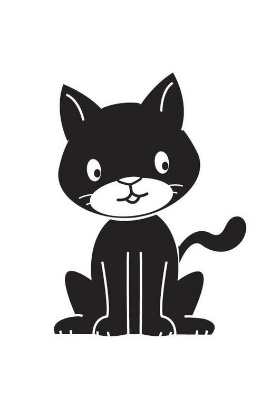 An orange trainA purple pencil.A white ball.A happy boyA green bird.